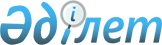 О признании утратившим силу Указа Президента Республики Казахстан от 3 марта 2011 года № 1166 "Об утверждении стандарта государственной услуги "Апостилирование архивных справок и копий архивных документов, исходящих из специального государственного архива Комитета национальной безопасности Республики Казахстан"Указ Президента Республики Казахстан от 4 февраля 2013 года № 496Подлежит опубликованию в Собрании

актов Президента и Правительства 

Республики Казахстан             ПОСТАНОВЛЯЮ:



      1. Признать утратившим силу Указ Президента Республики Казахстан от 3 марта 2011 года № 1166 «Об утверждении стандарта государственной услуги «Апостилирование архивных справок и копий архивных документов, исходящих из специального государственного архива Комитета национальной безопасности Республики Казахстан» (САПП Республики Казахстан, 2011 г., № 23, ст. 280).



      2. Настоящий Указ вводится в действие со дня подписания.      Президент

      Республики Казахстан                       Н.Назарбаев
					© 2012. РГП на ПХВ «Институт законодательства и правовой информации Республики Казахстан» Министерства юстиции Республики Казахстан
				